										september 2020Aan de ouders van de kinderen uit de 2de en 3de kleuterklassenGeachte oudersOp donderdag 1 oktober vindt de HERFSTWANDELING plaats. We trekken naar het wandel- en natuurgebied DILSERBOS en doen daar met de 4- en 5-jarige kleuters een wandeling van 6 km.                                                                                                                     Voor deze 2de en 3de kleuterklassers voorzien we regelmatig rust- en picknickmomenten en ook tijd om te spelen zal zeker niet ontbreken. De kleuters van het centrum vertrekken bij de start van de schooldag met de autobus en ze zijn binnen de schooluren terug. De klas van juf Ilona zal zich onder voldoende begeleiding te voet naar de start van de wandeling begeven (Erteveld ligt in de buurt).Wat meebrengen:stevige wandelschoenen (liefst geen laarzen) en sportieve kledij aangepast aan het weerhandig rugzakje met voldoende drank en picknickplastic zakje om op te zittenBij te slecht weer gaat de wandeling niet door. Sportieve groeten van het kleuterteam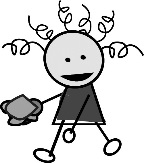 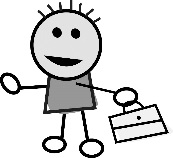 Stedelijke Basisscholen 1&2 DilsenKoning Boudewijnplein 43650 Dilsen-Stokkem089/79 08 70   089/79 08 69